Publicado en Barcelona el 30/11/2022 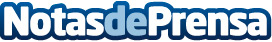 Ropa Yamaha Paddock Blue disponible en web onlineYa está disponible toda la ropa original Yamaha de la gama Paddock Blue en accesoriosmotos.net para que los más fieles seguidores de la marca japonesa puedan utilizar para el día a día, la ropa con su marca motera favoritaDatos de contacto:Agencia marketing E-BMO680498315Nota de prensa publicada en: https://www.notasdeprensa.es/ropa-yamaha-paddock-blue-disponible-en-web Categorias: Viaje Motociclismo Sociedad Consumo Industria Automotriz http://www.notasdeprensa.es